The undersigned Architect hereby certifies:1.	The Architect has created the architectural plans and specifications attached hereto as Attachment 1 (the "plans") regarding physical plant improvements at the facility named below:	Facility's Licensed Name or Proposed Name 	Address	City/Town	 Zip Code	Hospital or Clinic Satellite Name (If Applicable) 	Address	City/Town	 Zip Code	Brief Project Description 2.	The Architect has reviewed all submitted plans which are identified in attached list for compliance with applicable Massachusetts Department of Public Health Licensure Regulations 1105 CMR 130.000, 2105 CMR 140.000, 3105 CMR 145.000, 4105 CMR 150.000 & 153.000 and the applicable sections of the 1/2/3 2018 Editions of the FGI Guidelines for Design and Construction of Hospitals and FGI Guidelines for Design and Construction of Outpatient Facilities, as appropriate to the facility type.3.	To the undersigned's knowledge, information and belief, all submitted plans meet the requirements of the above referenced codes and regulations in all material aspects, except for the non-conforming items for which waivers are requested (please list regulation numbers below and verify that a completed waiver form has been submitted for each item):4.	The undersigned Licensee/Proposed Licensee understands and agrees that notwithstanding the plan approval based on the Self-Certification or Abbreviated Review process undertaken pursuant to this and the accompanying documents, the Division of Health Care Facility Licensure and Certification of the Department of Public Health (the "Division") shall have continuing authority to (a) review the plans submitted herewith and/or inspect the work with regard thereto, and (b) withdraw its approval thereto.5.	The facility named below shall have a continuing obligation to make any changes required by the Division to comply with the above mentioned codes and regulations, whether or not physical plant construction or alterations have been completed.Note:  The Affidavit must be stamped and signed, then scanned and submitted as a PDF document.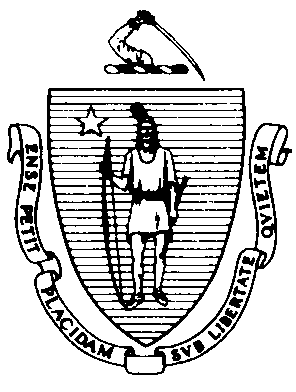 ARCHITECT AND LICENSEE'S AFFIDAVIT (Check Appropriate Facility Type)	 Hospital1 	 Clinic2	 Dialysis Facility3	 Hospital Satellite1	 Clinic Satellite2 	 Long Term Care Facility4Architectural Firm Name:	     	Architect’s StampArchitect’s Signature:		Name: 	     	Title: 	     	Initial Date:       		Revision Dates:       	FacilityName:	     	AuthorizedSignature: 		Address: 	     	Name: 	     	Title: 	     	Date: 	     	Plan NumberPlan TitleIssue DateRevision Date